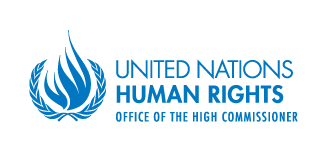 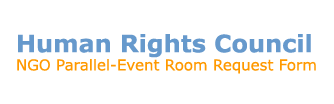   Accredited NGOs in consultative status with the United Nations Economic and Social Council (ECOSOC) may organize information meetings of relevance to the work of the Human Rights Council.NGO parallel events are public meetings and may be attended by NGOs, Permanent Mission Representatives, UN Staff and other persons with access to Palais des Nations.Requests are processed in priority, subject to availability of rooms.All conference rooms are equipped with a screen, projector, Internet access, and access to interpretation booths.Interpretation for NGOs' parallel events is not provided by the United Nations. NGOs may bring their own interpreters, if they so wish, and in order to do so, inform the Secretariat ahead of time.Top of Form[[NAME[NAME OF ORGANIZATION]Please read the following instructions carefully and confirm your agreement by clicking each checkboxPlease tick ! The NGO in charge of organizing the meeting may invite guests not accredited to the Council session to attend. The concerned NGO is requested to provide the Secretariat with a complete list of its guests at least 48 hours prior to the meeting. Accordingly, meeting badges will be issued on the day of the event, at the Pregny Gate security entrance, upon presentation of a valid photo ID (i.e. passport). Please tick ! NGO parallel event flyers may be displayed only on the tables and boards clearly marked for this purpose (outside plenary room XX and in front of Bar Serpent). Materials should clearly indicate the logo and full name of the NGO in ECOSOC consultative status (i.e. distribution of NGO flyers is not permitted, including in the cafeteria and Serpentine Bar, and other public spaces in Palais des Nations). Materials containing abusive or offensive language or images are not permitted on United Nations premises. [BOLD AND UNDERLINE ADDED]Please tick ! Visual recording by accredited NGO delegates is permitted during a parallel event with the approval of the event organizers and upon written notification to the Secretariat (at hrcngo@ohchr.org), subject to the following: chair of the meeting should inform the participants at the start of the meeting that it is being recorded; and photography (still and/or video) should not interfere with the sight-lines of other delegates or disrupt the proceedings of the meeting. Tripods should be erected at the sides or the back of the room. Contact information of accredited representative: Title:   Bottom of FormLast Name:   Required First Name:   Required Email:   Required Mobile Number:   Required Please list full name of organization co-hosting the meeting (as in ECOSOC database) and contact information (i.e. mobile and email of representative):   Mobile Number    Email    Add Title of meeting (please choose one)  Required  a - "Human rights in"    b - or Thematic (30 characters max. Keywords only.)  Date of meetingselect  Please indicate start time  selectDue to limited availability, conference rooms are available for a maximum of two hours.While efforts will be made to accomodate desired requests, slots are very limited, especially between 13:00 - 15:00.Number of participants  Do you need access to interpretation booths?     Yes     No Please list panellists and their organizationsOrganization:       Last Name:    First Name:    Add © 2016 Copyright OHCHR 